Dyffryn Clwyd Mission Area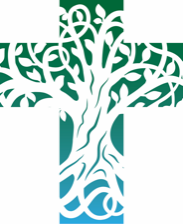 Sunday 29th MaySunday after Ascension DayPrayers for those in particular need: PRAYER LIST REQUESTS WILL BE ENTERED FOR FOUR WEEKS THEN REMOVED. If you would like us to continue to pray for someone, or add a new name to the prayer list – please e-mail the newsletter editor by Wednesday lunchtime each week on chamberlain786@btinternet.comWe pray for the Sick, the housebound and the infirm.We pray for the recently departed, amongst them: Cecil Williams, Eric Gledhill, Kane Jones, David StokesNursing Homes and Care Homes: We continue to pray for all those who live and work in our nursing and residential care homes.----------------------------------------------------------------------------------------------------------------------------------Services for 5th June (The Day of Pentecost)9.00am Llanrhydd, Llanarmon | 9.30am Clocaenog Wild Church | 10.30am St Peter’s, Llangynhafal, Llanbedr DC | 11.00am Llanfair D C | 4.00pm Llanynys (Benediction), Llanfwrog           6.00pm Llanychan, Jubilee EvensongEucharists – Llanbedr DC Church, Tuesday 6pm Celtic Eucharist | Wednesday, Thursday, Friday 9.30am MassMorning Prayer – St Peter’s Ruthin – Monday & Wednesday 9am, Tuesday 10amSong School – meets in Llanbedr on Tuesday at 3.30pm. Come along and enjoy this free and fun opportunity to improve your singing voice, for young people 7+Tuesdays, 7pm in Llanbedr Church Dyffryn Clwyd Singers, a new choir singing a mix of sacred & secular5th June – Nant Clwyd Y Dre 2.30pm – Camanfa CanuLlanychan church at 6pm – A special service of Evensong to celebrate the JubileeFriday 10th of June - TeenScreen, 7pm at No10 Mwrog Street,Friday 10th of June – Tales by the Fireside, 7pm in Llanbedr Churchyard – A chance for the adults to enjoy the fire-pit and toasting marshmallows as we share stories of the ancient saints and ask our own questions of faith and the world.7th – 18th of June - An exhibition of photos of the Queen in the Cloisters at St Peter’s Ruthin. Open daily 10am-4pm18th June – Open Garden at Plas Coch, LlanychanSave the Date – 25th of June – Join Rev’d Natasha at 4pm in Llanbedr Church for her 1st Mass! Lllety’r Llan – Opening Soon, If there are any board games people no longer use, please could these be left at Llanfwrog for the church camping visitors.Readings for Sunday 5th June (The Day of Pentecost)Acts 2. 1-21		Psalm 104. 24-36		Romans 8. 14-17		John 14. 8-17, [25-27]A reading from Acts   (1.1-11)In the first book, Theophilus, I wrote about all that Jesus did and taught from the beginning until the day when he was taken up to heaven, after giving instructions through the Holy Spirit to the apostles whom he had chosen. After his suffering he presented himself alive to them by many convincing proofs, appearing to them over the course of forty days and speaking about the kingdom of God.While staying with them, he ordered them not to leave Jerusalem, but to wait there for the promise of the Father. ‘This’, he said, ‘is what you have heard from me; for John baptized with water, but you will be baptized with the Holy Spirit not many days from now.’So when they had come together, they asked him, ‘Lord, is this the time when you will restore the kingdom to Israel?’He replied, ‘It is not for you to know the times or periods that the Father has set by his own authority. But you will receive power when the Holy Spirit has come upon you; and you will be my witnesses in Jerusalem, in all Judea and Samaria, and to the ends of the earth.’When he had said this, as they were watching, he was lifted up, and a cloud took him out of their sight. While he was going and they were gazing up towards heaven, suddenly two men in white robes stood by them.They said, ‘Men of Galilee, why do you stand looking up towards heaven? This Jesus, who has been taken up from you into heaven, will come in the same way as you saw him go into heaven.’This is the word of the Lord.Thanks be to God.Psalm 471	Clap your hands, all you peoples; shout to God with loud songs of joy.2	For the Lord, the Most High, is awesome, a great king over all the earth.3	He subdued peoples under us, and nations under our feet.4	He chose our heritage for us, the pride of Jacob whom he loves.5	God has gone up with a shout, the Lord with the sound of a trumpet.6	Sing praises to God, sing praises; sing praises to our King, sing praises.7	For God is the king of all the earth; sing praises with a psalm.8	God is king over the nations; God sits on his holy throne.9	The princes of the peoples gather as the people of the God of Abraham.10	   For the shields of the earth belong to God; he is highly exalted. A reading from Ephesians   (1.15-23)I have heard of your faith in the Lord Jesus and your love towards all the saints, and for this reason I do not cease to give thanks for you as I remember you in my prayers. I pray that the God of our Lord Jesus Christ, the Father of glory, may give you a spirit of wisdom and revelation as you come to know him, so that, with the eyes of your heart enlightened, you may know what is the hope to which he has called you, what are the riches of his glorious inheritance among the saints, and what is the immeasurable greatness of his power for us who believe, according to the working of his great power.God put this power to work in Christ when he raised him from the dead and seated him at his right hand in the heavenly places, far above all rule and authority and power and dominion, and above every name that is named, not only in this age but also in the age to come. And he has put all things under his feet and has made him the head over all things for the church, which is his body, the fullness of him who fills all in all.This is the word of the Lord.Thanks be to God.Listen to the Gospel of Christ according to St Luke (24.44-53)Glory to you, O Lord.Then he said to them, ‘These are my words that I spoke to you while I was still with you – that everything written about me in the Law of Moses, the prophets, and the psalms must be fulfilled.’Then he opened their minds to understand the scriptures, and he said to them, ‘Thus it is written, that the Messiah is to suffer and to rise from the dead on the third day, and that repentance and forgiveness of sins is to be proclaimed in his name to all nations, beginning from Jerusalem. You are witnesses of these things. And see, I am sending upon you what my Father promised; so stay here in the city until you have been clothed with power from on high.’Then he led them out as far as Bethany, and, lifting up his hands, he blessed them. While he was blessing them, he withdrew from them and was carried up into heaven. And they worshipped him, and returned to Jerusalem with great joy; and they were continually in the temple blessing God.This is the Gospel of the Lord.Praise to you, O Christ.Post Communion PrayerGod our Father, you have raised our humanity in Christ and have fed us with the bread of heaven:  mercifully grant that, nourished with such spiritual blessings, we may set our hearts in the heavenly places; through Jesus Christ our Lord. Amen.ColectHollalluog Dduw, fel yr ydym yn credu i’th unig-anedig Fab Iesu Grist ein Harglwydd esgyn i’r nef, gweddïwn arnat ganiatáu i ninnau ym meddylfryd ein calon ymddyrchafu a thrigo yno’n wastad gydag ef; sy’n fyw ac yn teyrnasu gyda thi a’r Ysbryd Glân, yn un Duw, yn awr ac am byth.Amen.Darlleniad o Actau   (1.1-11)Ysgrifennais y llyfr cyntaf, Theoffilus, am yr holl bethau y dechreuodd Iesu eu gwneud a'u dysgu hyd y dydd y cymerwyd ef i fyny, wedi iddo roi gorchmynion trwy'r Ysbryd Glân i'r apostolion yr oedd wedi eu dewis. Dangosodd ei hun hefyd iddynt yn fyw, wedi ei ddioddefaint, drwy lawer o arwyddion sicr, gan fod yn weledig iddynt yn ystod deugain diwrnod a llefaru am deyrnas Dduw.A thra oedd gyda hwy, gorchmynnodd iddynt beidio ag ymadael o Jerwsalem, ond disgwyl am yr hyn a addawodd y Tad. "Fe glywsoch am hyn gennyf fi," meddai. "Oherwydd â dŵr y bedyddiodd Ioan, ond fe'ch bedyddir chwi â'r Ysbryd Glân ymhen ychydig ddyddiau."Felly, wedi iddynt ddod ynghyd, fe ofynasant iddo, "Arglwydd, ai dyma'r adeg yr wyt ti am adfer y deyrnas i Israel?"Dywedodd yntau wrthynt, "Nid chwi sydd i wybod amseroedd neu brydiau y mae'r Tad wedi eu gosod o fewn ei awdurdod ef ei hun. Ond fe dderbyniwch nerth wedi i'r Ysbryd Glân ddod arnoch, a byddwch yn dystion i mi yn Jerwsalem, ac yn holl Jwdea a Samaria, a hyd eithaf y ddaear."Wedi iddo ddweud hyn, a hwythau'n edrych, fe'i dyrchafwyd, a chipiodd cwmwl ef o'u golwg. Fel yr oeddent yn syllu tua'r nef, ac yntau'n mynd, dyma ddau ŵr yn sefyll yn eu hymyl mewn dillad gwyn, ac meddai'r rhain, "Wŷr Galilea, pam yr ydych yn sefyll yn edrych tua'r nef? Yr Iesu hwn, sydd wedi ei gymryd i fyny oddi wrthych i'r nef, bydd yn dod yn yr un modd ag y gwelsoch ef yn mynd i'r nef."Dyma air yr Arglwydd.Diolch a fo i Dduw.Salm 471	Curwch ddwylo, yr holl bobloedd; rhowch wrogaeth i Dduw â chaneuon gorfoledd. 2	Oherwydd y mae'r Arglwydd, y Goruchaf, yn ofnadwy, yn frenin mawr dros yr holl ddaear.3	Fe ddarostwng bobloedd odanom, a chenhedloedd o dan ein traed.4	Dewisodd ein hetifeddiaeth i ni, balchder Jacob, yr hwn a garodd.5	Esgynnodd Duw gyda bloedd, yr Arglwydd gyda sain utgorn.6	Canwch fawl i Dduw, canwch fawl; canwch fawl i'n brenin, canwch fawl.7	Y mae Duw yn frenin ar yr holl ddaear; canwch fawl yn gelfydd.8	Y mae Duw yn frenin ar y cenhedloedd, y mae'n eistedd ar ei orsedd sanctaidd.9	Y mae tywysogion y bobl wedi ymgynnull gyda phobl Duw Abraham;10	oherwydd eiddo Duw yw mawrion y ddaear - fe'i dyrchafwyd yn uchel iawn.Darlleniad o Effesiaid   (1.15-23)Am hynny, o'r pryd y clywais am y ffydd sydd gennych yn yr Arglwydd Iesu, ac am eich cariad tuag at yr holl saint, nid wyf fi wedi peidio â diolch amdanoch, gan eich galw i gof yn fy ngweddïau.A'm gweddi yw, ar i Dduw ein Harglwydd Iesu Grist, Tad y gogoniant, roi i chwi, yn eich adnabyddiaeth ohono ef, yr Ysbryd sy'n rhoi doethineb a datguddiad. Bydded iddo oleuo llygaid eich deall, a'ch dwyn i wybod beth yw'r gobaith sy'n ymhlyg yn ei alwad, beth yw cyfoeth y gogoniant sydd ar gael yn yr etifeddiaeth y mae'n ei rhoi i chwi ymhlith y saint, a beth yw aruthrol fawredd y gallu sydd ganddo o'n plaid ni sy'n credu, y grymuster hwnnw a gyflawnodd yng ngrym ei nerth yng Nghrist pan gyfododd ef oddi wrth y meirw, a'i osod i eistedd ar ei ddeheulaw yn y nefolion leoedd, ymhell uwchlaw pob tywysogaeth ac awdurdod a gallu ac arglwyddiaeth, a phob teitl a geir, nid yn unig yn yr oes bresennol, ond hefyd yn yr oes sydd i ddod.Darostyngodd Duw bob peth dan ei draed ef, a rhoddodd ef yn ben ar bob peth i'r eglwys; yr eglwys hon yw ei gorff ef, a chyflawniad yr hwn sy'n cael ei gyflawni ym mhob peth a thrwy bob peth.Dyma air yr Arglwydd.Diolch a fo i Dduw.Gwrandewch Efengyl Crist yn ôl Sant Luc (24.44-53)Gogoniant i ti, O Arglwydd.Dywedodd wrthynt, "Dyma ystyr fy ngeiriau a leferais wrthych pan oeddwn eto gyda chwi: ei bod yn rhaid i bob peth gael ei gyflawni sy'n ysgrifenedig amdanaf yng Nghyfraith Moses a'r proffwydi a'r salmau."Yna agorodd eu meddyliau, iddynt ddeall yr Ysgrythurau. Meddai wrthynt, "Fel hyn y mae'n ysgrifenedig: fod y Meseia i ddioddef, ac i atgyfodi oddi wrth y meirw ar y trydydd dydd, a bod edifeirwch, yn foddion maddeuant pechodau, i'w gyhoeddi yn ei enw ef i'r holl genhedloedd, gan ddechrau yn Jerwsalem. Chwi yw'r tystion i'r pethau hyn. Ac yn awr yr wyf fi'n anfon arnoch yr hyn a addawodd fy Nhad; chwithau, arhoswch yn y ddinas nes eich gwisgo chwi oddi uchod â nerth."Aeth â hwy allan i gyffiniau Bethania. Yna cododd ei ddwylo a'u bendithio. Wrth iddo'u bendithio, fe ymadawodd â hwy ac fe'i dygwyd i fyny i'r nef. Wedi iddynt ei addoli ar eu gliniau, dychwelsant yn llawen iawn i Jerwsalem. Ac yr oeddent yn y deml yn ddi-baid, yn bendithio Duw.Dyma Efengyl yr Arglwydd.Moliant i ti, O Grist.Gweddi ar ol y CymunDduw ein Tad, cyfodaist ein dynoliaeth yng Nghrist a’n bwydo â bara’r nefoedd:  caniatâ’n drugarog i ni, o gael ein maethu â’r fath fendithion ysbrydol, osod ein calonnau yn y lleoedd nefol; trwy ein Harglwydd Iesu Grist.Amen.Dyffryn Clwyd Mission Area OfficeOffice hours are as follows:-Monday PM       Tuesday All DayTel: 01824 707820Email at admin@dyffrynclwyd.co.ukWeb address www.Dyffrynclwyd.co.ukThe CollectGrant, we pray, almighty God, that as we believe your only-begotten Son our Lord Jesus Christ to have ascended into the heavens, so we in heart and mind may also ascend and with him continually dwell;  who is alive and reigns with you and the Holy Spirit, one God, now and for ever.Amen